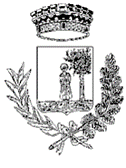 Comune di San VitoProvincia Sud SardegnaUFFICIO POLITICHE SOCIALI E SERVIZI ALLA PERSONASpett.le COMUNE DI SAN VITO                                       			            Ufficio Politiche Sociali e Servizi Alla PersonaPiazza Municipio, 3 09040 San VitoOGGETTO: Rinnovo “Indennità Regionale Fibromialgia” – IRF anno 2024. Il/La sottoscritto/a (cognome) ________________________________________ (nome) _________________________________ nato/a a _____________________, Prov. _________ il ____/____/______, residente a ________________________ Prov. ____ in via/piazza _____________________________________________, n. ____ Cod. Fiscale ______________________________ Tel. _____________________ (obbligatorio) mail/PEC _____________________(obbligatorio)DICHIARA   in suo favore in favore di (cognome) _____________________ (nome) ___________________ nato/a a ________________________, Prov. _____ il ____/____/______, residente a _______________________ in via/piazza ______________________________, n. ____ Cod. Fiscale _______________________ in qualità di: ____________________________La permanenza del possesso dei requisiti per la richiesta di contributo in oggetto, come già dichiarato e certificato nell’anno 2023;ALLEGAAttestazione ISEE 2024;Copia documento di identità del beneficiario e/o delegato alla presentazione dell’istanza;Codice IBAN (necessariamente intestato o cointestato al beneficiario);Altro _______________________________________________________Si autorizza altresì, ai sensi del Regolamento (UE) n. 679/2016, l’utilizzo da parte dell’Amministrazione Comunale dei dati in suo possesso per l’istruttoria della presente istanza.San Vito, lì __/__/____	                             		___________________________________________	(Firma del richiedente)	